Core Connections – Course 3                                                                         Name:_______________________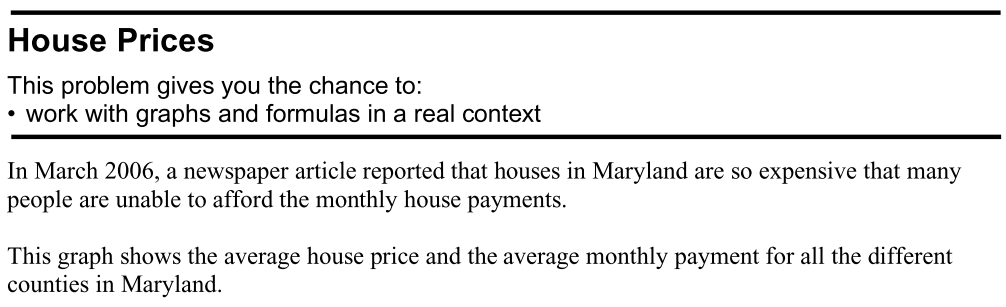 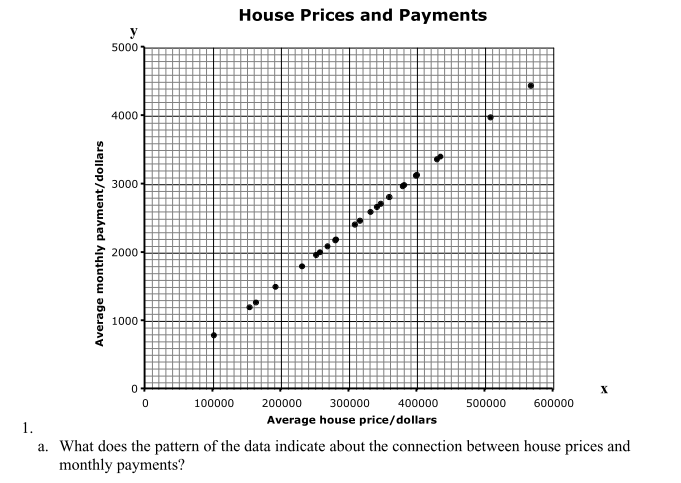 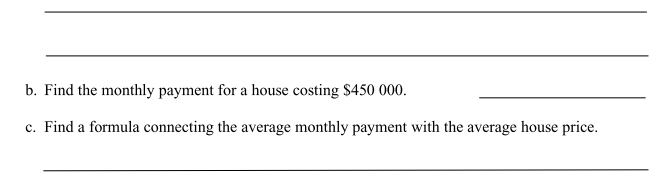 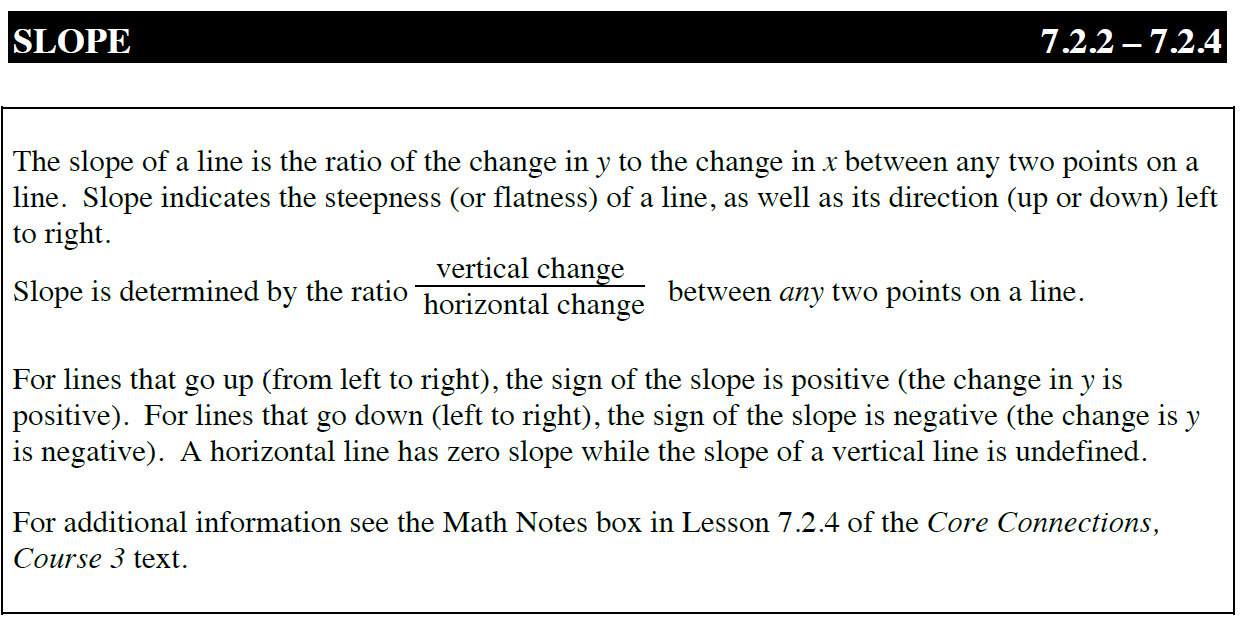 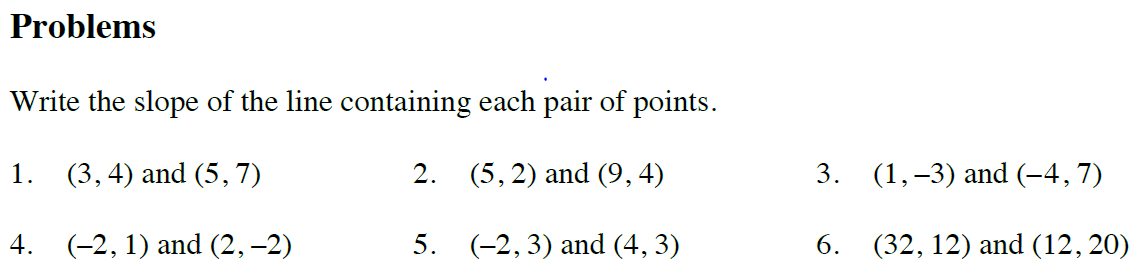 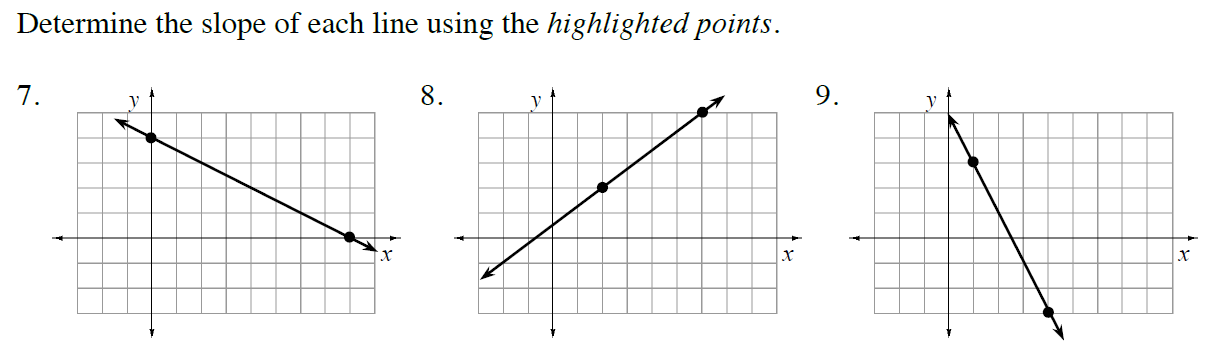 *Assume each axis is counting by ones.